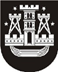 KLAIPĖDOS MIESTO SAVIVALDYBĖS TARYBASPRENDIMASDĖL KLAIPĖDOS „ĄŽUOLYNO“ GIMNAZIJOS NUOSTATŲ PATVIRTINIMO2015 m. balandžio 14 d. Nr. T2-56KlaipėdaVadovaudamasi Lietuvos Respublikos vietos savivaldos įstatymo 16 straipsnio 3 dalies 9 punktu, 18 straipsnio 1 dalimi ir Lietuvos Respublikos biudžetinių įstaigų įstatymo 6 straipsnio 5 dalimi, Klaipėdos miesto savivaldybės taryba nusprendžia:Patvirtinti Klaipėdos „Ąžuolyno“ gimnazijos nuostatus (pridedama).Įgalioti Viliją Prižgintienę, Klaipėdos „Ąžuolyno“ gimnazijos direktorę, pasirašyti nuostatus ir įregistruoti juos Juridinių asmenų registre.Pripažinti netekusiu galios Klaipėdos miesto savivaldybės administracijos direktoriaus 2005 m. spalio 19 d. įsakymą Nr. AD1-1995 „Dėl Klaipėdos „Ąžuolyno“ gimnazijos nuostatų patvirtinimo“.Savivaldybės merasVytautas Grubliauskas